FORMULAREFormularul  – 1 Formular de ofertă (propunerea financiară) pentru atribuirea  contractuluiFormularul  – 2 Centralizator de preţuriFormularul – 3	Propunere tehnică pentru atribuirea contractuluiFormularul – 4 Declarație privind sănătatea si securitatea în muncăFormularul – 5 Declarație privind conflictul de interese pentru ofertanţi/ ofertanţi asociaţi/ subcontractanţi/terţi susţinătoriFORMULARUL nr. 1OFERTANTUL__________________   (denumirea/numele)FORMULAR DE OFERTĂCătre ....................................................................................................                     (denumirea autorității contractante și adresa completă)    Domnilor,    1. Examinând documentația de atribuire, subsemnații, reprezentanți ai ofertantului _______________________________               , (denumirea/numele ofertantului)     ne oferim ca, în conformitate cu prevederile și cerințele cuprinse în documentația mai sus menționată, să prestăm ,,……………………………………………………………………………………….…pentru suma de ________________________ lei, (suma în litere și în cifre)                                                    la care se adaugă taxa pe valoarea adaugată în valoare de ______________________  lei (suma în litere și în cifre)    2. Ne angajăm ca, în cazul în care oferta noastră este stabilită câștigătoare, să începem serviciile și să terminăm prestarea acestora în conformitate cu specificaţiile din caietul de sarcini în _______ (perioada în litere si în cifre).                      3. Ne angajăm să menținem această ofertă valabilă pentru o durată de______________ zile, respectiv până la data de __________________(durata în litere si în cifre)                                                                                                (ziua/luna/anul) și ea va rămâne obligatorie pentru noi și poate fi acceptată oricând înainte de expirarea perioadei de valabilitate.    4. Până la încheierea și semnarea contractului de achiziție publică această ofertă, împreună cu comunicarea transmisă de dumneavoastră, prin care oferta noastră este stabilită câștigătoare, vor constitui un contract angajant între noi.    5. Întelegem că nu sunteți obligați să acceptați oferta cu cel mai scăzut preț sau orice altă ofertă pe care o puteți primi.Data _____/_____/__________________, în calitate de _____________________, legal autorizat sa semnez                        (semnatura)oferta pentru și în numele ____________________________________.                                                       (denumirea/numele ofertantului)FORMULARUL nr. 2Operator Economic..........................(denumirea)CENTRALIZATOR DE PREŢURISe va oferta pe fiecare lot în parte.Nu se acceptă oferte parțiale din cadrul lotului și nici oferte alternative.Semnătura ofertantului sau a reprezentantului ofertantului                    .....................................................Numele  şi prenumele semnatarului				        .....................................................Capacitate de semnătura					        .....................................................Detalii despre ofertant Numele ofertantului  						        .....................................................Ţara de reşedinţă					                    .....................................................Adresa								        .....................................................Adresa de corespondenţă (dacă este diferită)			        .....................................................Adresa de e-mail                                                                                    .....................................................Telefon / Fax							        .....................................................Data 						                                 .....................................................FORMULARUL nr.3OFERTANTUL__________________   (denumirea/numele)PROPUNERE TEHNICĂServicii de cazare cu mic dejun inclus, coffee break și servire masă în Republica MoldovaSemnătura ofertantului sau a reprezentantului ofertantului        .....................................................Numele  şi prenumele semnatarului				        .....................................................Capacitate de semnătura					        .....................................................Detalii despre ofertant Numele ofertantului  						        .....................................................Ţara de reşedinţă					                    .....................................................Adresa								        .....................................................Adresa de corespondenţă (dacă este diferită)	                   .....................................................Adresa de e-mail                                                                           .....................................................Telefon / Fax							        .....................................................Data 							                    ....................................................FORMULARUL nr.4         declaratie privind SĂNATATEA ȘI SECURITATEA ÎN muncĂSubsemnatul, ........................... (nume și prenume), reprezentant împuternicit al ……………………….. (denumirea operatorului economic), declar pe propria răspundere că mă anagajez să prestez ............................. pe parcursul îndeplinirii contractului, în conformitate cu regulile obligatorii referitoare la condițiile de muncă și de protecție a muncii, care sunt în vigoare în România.De asemenea, declar pe propria răspundere că la elaborare ofertei am ținut cont de obligațiile referitoare la condițiile de muncă și de protecție a muncii, și am inclus costul pentru îndeplinirea acestor obligații.Totodată, declar că am luat la cunoştinţă de prevederile art 326 « Falsul în Declaraţii » din Codul Penal referitor la « Declararea necorespunzătoare a adevărului, făcută unui organ sau instituţii de stat ori unei alte unităţi în vederea producerii unei consecinţe juridice, pentru sine sau pentru altul, atunci când, potrivit legii ori împrejurărilor, declaraţia făcuta serveşte pentru producerea acelei consecinţe, se pedepseşte cu închisoare de la 3 luni la 2 ani sau cu amenda »Semnătura ofertantului sau a reprezentantului ofertantului                     .....................................................Numele  şi prenumele semnatarului				        .....................................................Capacitate de semnătura					        .....................................................Detalii despre ofertant Numele ofertantului  						        .....................................................Ţara de reşedinţă					                    .....................................................Adresa								        .....................................................Adresa de corespondenţă (dacă este diferită)			        .....................................................Adresa de e-mail                                                                                    .....................................................Telefon / Fax							        .....................................................Data 							                     .....................................................FORMULARUL nr.5DECLARAȚIE privind conflictul de interesepentru ofertanţi/ ofertanţi asociaţi/ subcontractanţi/terţi susţinătoriSubsemnatul,_______________________________ (nume și prenume), domiciliat (a) in ........ (adresa de domiciliu), identificat (a) cu act de identitate (CI/pasaport), seria .................., nr. ................, eliberat de .............., la data de .................., CNP .........................., reprezentant legal autorizat al______________________________________________(denumirea/numele şi sediul/adresa ofertantului), în calitate de ofertant/ ofertant asociat/ subcontractant /terţ susţinător( după caz), la procedura de atribuire a contractului de achiziţie publică având ca obiect ……………………………………………………. la data de .................. (zi/lună/an), organizată de …………………………, declar pe proprie răspundere, sub sancţiunea excluderii din procedură şi sub sancţiunile aplicate faptei de fals în acte publice, că în calitate de participant la acestă procedură nu ne aflăm într-o situație de conflict de interese în sensul art. 59 și art.60 din Legea nr. 98/2016 privind achizițiile publice, cu modificările și completările ulterioare.-	situația în care ofertantul individual/ofertantul asociat/candidatul/subcontractantul propus/terțul susținător are drept membri în cadrul consiliului de administrație/organului de conducere sau de supervizare și/sau are acționari ori asociați semnificativi persoane care sunt soț/soție, rudă sau afin până la gradul al doilea inclusiv ori care se află în relații comerciale cu persoane cu funcții de decizie în cadrul Autorității/entității contractante sau al furnizorului de servicii de achiziție implicat în procedura de atribuire;-	situația în care ofertantul/candidatul a nominalizat printre principalele persoane desemnate pentru executarea contractului persoane care sunt soț/soție, rudă sau afin până la gradul al doilea inclusiv ori care se află în relații comerciale cu persoane cu funcții de decizie în cadrul Autorității/entității contractante sau al furnizorului de servicii de achiziție implicat în procedura de atribuire.Subsemnatul declar că informaţiile furnizate sunt complete şi corecte în fiecare detaliu şi înţeleg că autoritatea contractantă are dreptul de a solicita, în scopul verificării şi confirmării declaraţiilor, orice documente doveditoare de care dispunem. Inteleg că în cazul în care aceasta declarație nu este conformă cu realitatea sunt pasibil de încălcarea prevederilor legislației penale privind falsul în declarații.Anexat este lista acţionarilor/asociaţilor /membrilor consiliului de administraţie/organ de conducere sau de supervizare / persoane împuternicite din cadrul Universitatii “Dunarea de Jos” din Galati.  Semnătura ofertantului sau a reprezentantului ofertantului                  .....................................................Numele  şi prenumele semnatarului				         ......................................................Capacitate de semnătură                                                                       ......................................................Detalii despre ofertant Numele ofertantului  						        .....................................................Ţara de reşedinţă						        .....................................................Adresa								        .....................................................Adresa de corespondenţă (dacă este diferită)		                     .....................................................Telefon / Fax							        .....................................................Data 							                      ....................................................Lista acţionari/asociaţi /membri în consiliul de administraţie/organ de conducere sau de supervizare / persoane împuternicite din cadrul Universitatii “Dunarea de Jos” din Galati:Semnătura ofertantului sau a reprezentantului ofertantului                  .....................................................Numele  şi prenumele semnatarului				         ......................................................Capacitate de semnătură                                                                       ......................................................Detalii despre ofertant Numele ofertantului  						        .....................................................Ţara de reşedinţă						        .....................................................Adresa								        .....................................................Adresa de corespondenţă (dacă este diferită)		                     .....................................................Telefon / Fax							        .....................................................Data 							                     .....................................................                      Nr. crt.Denumirea serviciuluiUMCant. solicitatăU.MPreț unitar RON fără TVAPreț total RONfără TVAValoare TVAPreț total RONcu TVA0134567=6*%8=6+7LOT 1 „Integrarea pe piața muncii a proaspeților absolvenți din Republica Moldova”, în data de 24 iulie 2023, la Cahul.LOT 1 „Integrarea pe piața muncii a proaspeților absolvenți din Republica Moldova”, în data de 24 iulie 2023, la Cahul.LOT 1 „Integrarea pe piața muncii a proaspeților absolvenți din Republica Moldova”, în data de 24 iulie 2023, la Cahul.LOT 1 „Integrarea pe piața muncii a proaspeților absolvenți din Republica Moldova”, în data de 24 iulie 2023, la Cahul.LOT 1 „Integrarea pe piața muncii a proaspeților absolvenți din Republica Moldova”, în data de 24 iulie 2023, la Cahul.LOT 1 „Integrarea pe piața muncii a proaspeților absolvenți din Republica Moldova”, în data de 24 iulie 2023, la Cahul.LOT 1 „Integrarea pe piața muncii a proaspeților absolvenți din Republica Moldova”, în data de 24 iulie 2023, la Cahul.LOT 1 „Integrarea pe piața muncii a proaspeților absolvenți din Republica Moldova”, în data de 24 iulie 2023, la Cahul.1.Servicii de catering (coffee-break)  180 pers x 1 zi pers180se completează de către ofertantse completează de către ofertantse completează de către ofertantse completează de către ofertant2.Servicii de servire masa 45 pers x 1 zipers45se completează de către ofertantse completează de către ofertantse completează de către ofertantse completează de către ofertantTOTAL LOT 1TOTAL LOT 1TOTAL LOT 1TOTAL LOT 1TOTAL LOT 1se completează de către ofertantse completează de către ofertantse completează de către ofertantNr. crt.Denumirea serviciuluiUMCant. solicitatăU.MPreț unitar RON fără TVAPreț total RONfără TVAValoare TVAPreț total RONcu TVA0134567=6*%8=6+7LOT 2  Conferința internațională „Interdisciplinaritate și Cooperare în Cercetarea Transfrontalieră” – ICCR 2023, în perioada 19-21 octombrie 2023, la Cahul.LOT 2  Conferința internațională „Interdisciplinaritate și Cooperare în Cercetarea Transfrontalieră” – ICCR 2023, în perioada 19-21 octombrie 2023, la Cahul.LOT 2  Conferința internațională „Interdisciplinaritate și Cooperare în Cercetarea Transfrontalieră” – ICCR 2023, în perioada 19-21 octombrie 2023, la Cahul.LOT 2  Conferința internațională „Interdisciplinaritate și Cooperare în Cercetarea Transfrontalieră” – ICCR 2023, în perioada 19-21 octombrie 2023, la Cahul.LOT 2  Conferința internațională „Interdisciplinaritate și Cooperare în Cercetarea Transfrontalieră” – ICCR 2023, în perioada 19-21 octombrie 2023, la Cahul.LOT 2  Conferința internațională „Interdisciplinaritate și Cooperare în Cercetarea Transfrontalieră” – ICCR 2023, în perioada 19-21 octombrie 2023, la Cahul.LOT 2  Conferința internațională „Interdisciplinaritate și Cooperare în Cercetarea Transfrontalieră” – ICCR 2023, în perioada 19-21 octombrie 2023, la Cahul.LOT 2  Conferința internațională „Interdisciplinaritate și Cooperare în Cercetarea Transfrontalieră” – ICCR 2023, în perioada 19-21 octombrie 2023, la Cahul.1.Servicii de catering (coffee-break)  100 pers/zi x 3 zilepers300se completează de către ofertantse completează de către ofertantse completează de către ofertantse completează de către ofertant2.Servicii de servire masa 100 pers/zi x 3 zilepers300se completează de către ofertantse completează de către ofertantse completează de către ofertantse completează de către ofertantTOTAL LOT 2TOTAL LOT 2TOTAL LOT 2TOTAL LOT 2TOTAL LOT 2se completează de către ofertantse completează de către ofertantse completează de către ofertantNr. crt.Denumirea serviciuluiUMCant. solicitatăU.MPreț unitar RON fără TVAPreț total RONfără TVAValoare TVAPreț total RONcu TVA0134567=6*%8=6+7LOT 3  „Integrarea pe piața muncii a proaspeților absolvenți din Republica Moldova”, în data de 26 iulie 2023, la Chișinău.LOT 3  „Integrarea pe piața muncii a proaspeților absolvenți din Republica Moldova”, în data de 26 iulie 2023, la Chișinău.LOT 3  „Integrarea pe piața muncii a proaspeților absolvenți din Republica Moldova”, în data de 26 iulie 2023, la Chișinău.LOT 3  „Integrarea pe piața muncii a proaspeților absolvenți din Republica Moldova”, în data de 26 iulie 2023, la Chișinău.LOT 3  „Integrarea pe piața muncii a proaspeților absolvenți din Republica Moldova”, în data de 26 iulie 2023, la Chișinău.LOT 3  „Integrarea pe piața muncii a proaspeților absolvenți din Republica Moldova”, în data de 26 iulie 2023, la Chișinău.LOT 3  „Integrarea pe piața muncii a proaspeților absolvenți din Republica Moldova”, în data de 26 iulie 2023, la Chișinău.LOT 3  „Integrarea pe piața muncii a proaspeților absolvenți din Republica Moldova”, în data de 26 iulie 2023, la Chișinău.1.Servicii de catering (coffee-break)  350 pers x 1 zipers350se completează de către ofertantse completează de către ofertantse completează de către ofertantse completează de către ofertant2.Servicii de servire masa 50 pers x 1 zipers50se completează de către ofertantse completează de către ofertantse completează de către ofertantse completează de către ofertantTOTAL LOT 3TOTAL LOT 3TOTAL LOT 3TOTAL LOT 3TOTAL LOT 3se completează de către ofertantse completează de către ofertantse completează de către ofertantNr. crt.Denumirea serviciuluiUMCant. solicitatăU.MPreț unitar RON fără TVAPreț total RONfără TVAValoare TVAPreț total RONcu TVA0134567=6*%8=6+7LOT 4  Conferința internațională „Interdisciplinaritate și Cooperare în Cercetarea Transfrontalieră” – ICCR 2023, în perioada 23-25 noiembrie 2023, la Chișinău.LOT 4  Conferința internațională „Interdisciplinaritate și Cooperare în Cercetarea Transfrontalieră” – ICCR 2023, în perioada 23-25 noiembrie 2023, la Chișinău.LOT 4  Conferința internațională „Interdisciplinaritate și Cooperare în Cercetarea Transfrontalieră” – ICCR 2023, în perioada 23-25 noiembrie 2023, la Chișinău.LOT 4  Conferința internațională „Interdisciplinaritate și Cooperare în Cercetarea Transfrontalieră” – ICCR 2023, în perioada 23-25 noiembrie 2023, la Chișinău.LOT 4  Conferința internațională „Interdisciplinaritate și Cooperare în Cercetarea Transfrontalieră” – ICCR 2023, în perioada 23-25 noiembrie 2023, la Chișinău.LOT 4  Conferința internațională „Interdisciplinaritate și Cooperare în Cercetarea Transfrontalieră” – ICCR 2023, în perioada 23-25 noiembrie 2023, la Chișinău.LOT 4  Conferința internațională „Interdisciplinaritate și Cooperare în Cercetarea Transfrontalieră” – ICCR 2023, în perioada 23-25 noiembrie 2023, la Chișinău.LOT 4  Conferința internațională „Interdisciplinaritate și Cooperare în Cercetarea Transfrontalieră” – ICCR 2023, în perioada 23-25 noiembrie 2023, la Chișinău.1.Servicii de cazare cameră dublă în regim single cu mic dejun inclus 50 pers. x 2 nopțicameră/ 1 noapte100se completează de către ofertantse completează de către ofertantse completează de către ofertantse completează de către ofertant2.Servicii de catering (coffee-break)  300 pers/zi x 3 zilepers900se completează de către ofertantse completează de către ofertantse completează de către ofertantse completează de către ofertant3.Servicii de servire masa 300 pers/zi x 3 zilepers900se completează de către ofertantse completează de către ofertantse completează de către ofertantse completează de către ofertantTOTAL LOT 4TOTAL LOT 4TOTAL LOT 4TOTAL LOT 4TOTAL LOT 4se completează de către ofertantse completează de către ofertantse completează de către ofertantNr. crt.Denumirea serviciuluiUMCant. solicitatăU.MPreț unitar RON fără TVAPreț total RONfără TVAValoare TVAPreț total RONcu TVA0134567=6*%8=6+7LOT 5  „Forumul interinstituțional privind cooperarea transfrontalieră durabilă în context academic internațional. România - Republica Moldova – Ucraina” - FRMU 2023, în perioada 5-10 decembrie 2023, la Chișinău.LOT 5  „Forumul interinstituțional privind cooperarea transfrontalieră durabilă în context academic internațional. România - Republica Moldova – Ucraina” - FRMU 2023, în perioada 5-10 decembrie 2023, la Chișinău.LOT 5  „Forumul interinstituțional privind cooperarea transfrontalieră durabilă în context academic internațional. România - Republica Moldova – Ucraina” - FRMU 2023, în perioada 5-10 decembrie 2023, la Chișinău.LOT 5  „Forumul interinstituțional privind cooperarea transfrontalieră durabilă în context academic internațional. România - Republica Moldova – Ucraina” - FRMU 2023, în perioada 5-10 decembrie 2023, la Chișinău.LOT 5  „Forumul interinstituțional privind cooperarea transfrontalieră durabilă în context academic internațional. România - Republica Moldova – Ucraina” - FRMU 2023, în perioada 5-10 decembrie 2023, la Chișinău.LOT 5  „Forumul interinstituțional privind cooperarea transfrontalieră durabilă în context academic internațional. România - Republica Moldova – Ucraina” - FRMU 2023, în perioada 5-10 decembrie 2023, la Chișinău.LOT 5  „Forumul interinstituțional privind cooperarea transfrontalieră durabilă în context academic internațional. România - Republica Moldova – Ucraina” - FRMU 2023, în perioada 5-10 decembrie 2023, la Chișinău.LOT 5  „Forumul interinstituțional privind cooperarea transfrontalieră durabilă în context academic internațional. România - Republica Moldova – Ucraina” - FRMU 2023, în perioada 5-10 decembrie 2023, la Chișinău.1.Servicii de cazare cameră dublă în regim single cu mic dejun inclus 20 pers. x 3 nopțicameră/ 1 noapte60se completează de către ofertantse completează de către ofertantse completează de către ofertantse completează de către ofertant2.Servicii de catering (coffee-break)  300 pers/zi x 4 zilepers1200se completează de către ofertantse completează de către ofertantse completează de către ofertantse completează de către ofertant3.Servicii de servire masa 300 pers/zi x 4 zilepers1200se completează de către ofertantse completează de către ofertantse completează de către ofertantse completează de către ofertantTOTAL LOT 5TOTAL LOT 5TOTAL LOT 5TOTAL LOT 5TOTAL LOT 5se completează de către ofertantse completează de către ofertantse completează de către ofertantNR.CRT.Cerinţe autoritate contractantăPROPUNERE TEHNICĂ OFERTANTLOT 1 „Integrarea pe piața muncii a proaspeților absolvenți din Republica Moldova”, în data de 24 iulie 2023, la CahulLOT 1 „Integrarea pe piața muncii a proaspeților absolvenți din Republica Moldova”, în data de 24 iulie 2023, la CahulLOT 1 „Integrarea pe piața muncii a proaspeților absolvenți din Republica Moldova”, în data de 24 iulie 2023, la CahulServicii de servire coffee break și masă în data de 24 iulie 2023, 180 de persoane x 1 serviciu de servire coffee break, 45 persoane x 1 serviciu de servire masă, în Cahul, pentru participanții la „Integrarea pe piața muncii a proaspeților absolvenți din Republica Moldova”se completează de către ofertant11. Servicii de coffee break:Număr coffee break/zi: 1 (una) coffee break / persoană, în data de 24.07.2023Număr de participanţi: 180 de persoane Tip servire: bufet suedezLogistică asigurată, cu respectarea normelor de servire a mesei în spații publice aplicabile la momentul respectiv:- mese şi feţe de masă;- mese şi scaune;- platouri inox/sticlă/porţelan şi cleşti inox;- farfurii gustare, fel de bază şi desert - din porţelan;- tacâmuri din inox;- pahare din sticlă;	- personal calificat.Meniul va cuprinde, indicativ, dar nu în mod limitativ, următoarele:Structura meniu/coffee break/persoană:- cafea espresso, 100 ml;- ceai, 200 ml (3 sortimente);- zahăr alb/brun, îndulcitor, lapte condensat, lămâie feliată, miere de albine – nelimitat;- apă minerală carbogazoasă/plată, 0,5 l- băuturi răcoritoare carbogazoase și necarbogazoase, 330 ml;- produse de patiserie dulci şi sărate, 150 g (platouri asortate, minimum 5 sortimente);- fructe, 200 g.se completează de către ofertant22. Servicii de servire masă: 1 (una) masă / persoană, în data de 24.07.2023Număr mese/zi: 1 (una) masă/zi şi persoanăNumăr de participanţi: 45 de persoane Tip servire: bufet suedezLogistica asigurată, cu respectarea normelor de servire a mesei în spații publice aplicabile la momentul respectiv:- amenajare bufet cu mese şi feţe de masă;- mese şi scaune;- platouri inox / sticlă/ porţelan şi clesti inox;- chafing dish-uri pentru expunerea și menținerea preparatelor calde;- farfurii gustare, fel de baza şi desert din portelan;- tacâmuri din inox;- pahare din sticlă;- servirea de către personal calificat.Meniul va cuprinde, indicativ, dar nu în mod limitativ, următoarele:Structură meniu: aperitive (300 g/persoană), preparate vegetariene (300 g/persoană), preparate de bază calde, din carne și peşte (300 g/persoană), salate (150 g/persoană), garnituri (200 g/persoană), desert (100 g/persoană), fructe (150 g/persoană), pâine (50 g/persoană), apă minerală plată/carbogazoasă (500 ml/persoană), băuturi răcoritoare (300 ml/persoană), cafea (100 ml/persoană) și lapte condensat. se completează de către ofertant3Prestatorul va asigura serviciul de servire coffee-break și masă la sediul Universității „Bogdan Petriceicu-Hasdeu’’ din Cahul (Str. Piața Independenței 1, Cahul 3909, Republica Moldova), cu respectarea normelor sanitare și prevederilor legale în vigoare la momentul desfășurării evenimentului.se completează de către ofertant4Prestatorul va asigura o persoană delegată care sa fie prezentă pe toată durata desfășurării evenimentului, respectiv în data de 24 iulie 2023.se completează de către ofertant5Ofertantul trebuie să deţină autorizaţie sanitar veterinară.se completează de către ofertantLOT 2  Conferința internațională „Interdisciplinaritate și Cooperare în Cercetarea Transfrontalieră” – ICCR 2023, în perioada 19-21 octombrie 2023, la CahulLOT 2  Conferința internațională „Interdisciplinaritate și Cooperare în Cercetarea Transfrontalieră” – ICCR 2023, în perioada 19-21 octombrie 2023, la CahulLOT 2  Conferința internațională „Interdisciplinaritate și Cooperare în Cercetarea Transfrontalieră” – ICCR 2023, în perioada 19-21 octombrie 2023, la CahulServicii de servire coffee break și masă în zilele de 19, 20 și 21 octombrie 2023, 100 de persoane x 3 servicii de servire coffee break, 100 de persoane x 3 servicii de servire masă, în Cahul, pentru participanții la Conferința internațională „Interdisciplinaritate și Cooperare în Cercetarea Transfrontalieră” – ICCR 2023 (etapa 1: 19-21 octombrie 2023, Cahul)se completează de către ofertant11. Servicii de coffee break:Număr coffee break/zi: 1 (una) coffee break / persoană / ziNumăr de participanţi: 100 de persoane / ziTip servire: bufet suedezLogistică asigurată, cu respectarea normelor de servire a mesei în spații publice aplicabile la momentul respectiv:- mese şi feţe de masă;- mese şi scaune;- platouri inox/sticlă/porţelan şi cleşti inox;- farfurii gustare, fel de bază şi desert - din porţelan;- tacâmuri din inox;- pahare din sticlă;	- personal calificat.Meniul va cuprinde, indicativ, dar nu în mod limitativ, următoarele:Structura meniu/coffee break/persoană:- cafea espresso, 100 ml;- ceai, 200 ml (3 sortimente);- zahăr alb/brun, îndulcitor, lapte condensat, lămâie feliată, miere de albine – nelimitat;- apă minerală carbogazoasă/plată, 0,5 l- băuturi răcoritoare carbogazoase și necarbogazoase, 330 ml;- produse de patiserie dulci şi sărate, 150 g (platouri asortate, minimum 5 sortimente);- fructe, 200 g.se completează de către ofertant22. Servicii de servire masă: Număr mese/zi: 1 (una) masă/zi şi persoanăNumăr de participanţi: 100 de persoane pe ziTip servire: bufet suedezLogistica asigurată, cu respectarea normelor de servire a mesei în spații publice aplicabile la momentul respectiv:- amenajare bufet cu mese şi feţe de masă;- mese şi scaune;- platouri inox / sticlă/ porţelan şi clesti inox;- chafing dish-uri pentru expunerea și menținerea preparatelor calde;- farfurii gustare, fel de baza şi desert din portelan;- tacâmuri din inox;- pahare din sticlă;- servirea de către personal calificat.Meniul va cuprinde, indicativ, dar nu în mod limitativ, următoarele:Structură meniu: aperitive (300 g/persoană), preparate vegetariene (300 g/persoană), preparate de bază calde, din carne și peşte (300 g/persoană), salate (150 g/persoană), garnituri (200 g/persoană), desert (100 g/persoană), fructe (150 g/persoană), pâine (50 g/persoană), apă minerală plată/carbogazoasă (500 ml/persoană), băuturi răcoritoare (300 ml/persoană), cafea (100 ml/persoană) și lapte condensat.se completează de către ofertant3Prestatorul va asigura serviciul de servire coffee-break și masă la sediul Universității „Bogdan Petriceicu-Hasdeu’’ din Cahul (Str. Piața Independenței 1, Cahul 3909, Republica Moldova), cu respectarea normelor sanitare și prevederilor legale în vigoare la momentul desfășurării evenimentului.se completează de către ofertant4Prestatorul va asigura o persoană delegată care sa fie prezentă pe toată durata desfășurării evenimentului, respectiv în perioada 19 – 21 octombrie 2023.se completează de către ofertant5Ofertantul trebuie să deţină autorizaţie sanitar veterinară.se completează de către ofertantLOT 3  „Integrarea pe piața muncii a proaspeților absolvenți din Republica Moldova”, în data de 26 iulie 2023, la ChișinăuLOT 3  „Integrarea pe piața muncii a proaspeților absolvenți din Republica Moldova”, în data de 26 iulie 2023, la ChișinăuLOT 3  „Integrarea pe piața muncii a proaspeților absolvenți din Republica Moldova”, în data de 26 iulie 2023, la Chișinău1Servicii de servire coffee break și masă în data de 26 iulie 2023, 350 de persoane x 1 serviciu de servire coffee break, 50 de persoane x 1 serviciu de servire masă, în Chișinău, pentru participanții la „Integrarea pe piața muncii a proaspeților absolvenți din Republica Moldova”se completează de către ofertant21. Servicii de coffee break:Număr coffee break/zi: 1 (una) coffee break / persoană, în data de 26.07.2023Număr de participanţi: 350 de persoane Tip servire: bufet suedezLogistică asigurată, cu respectarea normelor de servire a mesei în spații publice aplicabile la momentul respectiv:- mese şi feţe de masă;- mese şi scaune;- platouri inox/sticlă/porţelan şi cleşti inox;- farfurii gustare, fel de bază şi desert - din porţelan;- tacâmuri din inox;- pahare din sticlă;	- personal calificat.Meniul va cuprinde, indicativ, dar nu în mod limitativ, următoarele:Structura meniu/coffee break/persoană:- cafea espresso, 100 ml;- ceai, 200 ml (3 sortimente);- zahăr alb/brun, îndulcitor, lapte condensat, lămâie feliată, miere de albine – nelimitat;- apă minerală carbogazoasă/plată, 0,5 l- băuturi răcoritoare carbogazoase și necarbogazoase, 330 ml;- produse de patiserie dulci şi sărate, 150 g (platouri asortate, minimum 5 sortimente);- fructe, 200 g.se completează de către ofertant32. Servicii de servire masă: 1 (una) masă / persoană, în data de 26.07.2023Număr mese/zi: 1 (una) masă/zi şi persoanăNumăr de participanţi: 50 de persoane Tip servire: bufet suedezLogistica asigurată, cu respectarea normelor de servire a mesei în spații publice aplicabile la momentul respectiv:- amenajare bufet cu mese şi feţe de masă;- mese şi scaune;- platouri inox / sticlă/ porţelan şi clesti inox;- chafing dish-uri pentru expunerea și menținerea preparatelor calde;- farfurii gustare, fel de baza şi desert din portelan;- tacâmuri din inox;- pahare din sticlă;- servirea de către personal calificat.Meniul va cuprinde, indicativ, dar nu în mod limitativ, următoarele:Structură meniu: aperitive (300 g/persoană), preparate vegetariene (300 g/persoană), preparate de bază calde, din carne și peşte (300 g/persoană), salate (150 g/persoană), garnituri (200 g/persoană), desert (100 g/persoană), fructe (150 g/persoană), pâine (50 g/persoană), apă minerală plată/carbogazoasă (500 ml/persoană), băuturi răcoritoare (300 ml/persoană), cafea (100 ml/persoană) și lapte condensat. se completează de către ofertant4Prestatorul va asigura serviciul de servire coffee-break și masă la sediul Universității Pedagogice de Stat „Ion Creangă” din Chișinău (Strada Ion Creangă 1, Chișinău, Republica Moldova), cu respectarea normelor sanitare și prevederilor legale în vigoare la momentul desfășurării evenimentului.se completează de către ofertant5Prestatorul va asigura o persoană delegată care sa fie prezentă pe toată durata desfășurării evenimentului, respectiv în data de 26 iulie 2023.se completează de către ofertant6Ofertantul trebuie să deţină autorizaţie sanitar veterinară.se completează de către ofertantLOT 4  Conferința internațională „Interdisciplinaritate și Cooperare în Cercetarea Transfrontalieră” – ICCR 2023, în perioada 23-25 noiembrie 2023, la ChișinăuLOT 4  Conferința internațională „Interdisciplinaritate și Cooperare în Cercetarea Transfrontalieră” – ICCR 2023, în perioada 23-25 noiembrie 2023, la ChișinăuLOT 4  Conferința internațională „Interdisciplinaritate și Cooperare în Cercetarea Transfrontalieră” – ICCR 2023, în perioada 23-25 noiembrie 2023, la ChișinăuServicii de cazare cu mic dejun inclus, coffee break și servire masă în Chișinău, Repubica Moldova pentru participanții la Conferința internațională „Interdisciplinaritate și Cooperare în Cercetarea Transfrontalieră” – ICCR 2023 (etapa 2: 23-25 noiembrie 2023, Chișinău)se completează de către ofertant11. Cazare în perioada 23-25 noiembrie 2023, 2 nopți Nr. pers.: 50 persoane/ 50 camere x 2 nopțiLocul: Chișinău, Repubica MoldovaServiciile hoteliere se vor asigura într-un hotel încadrat cu 3 stele, în camere cu următoarele dotări minime: tv, acces internet (wireless network conection), aparat de aer condiționat funcțional, parcare gratuită. Se va prezenta certificatul de clasificare. Hotelul trebuie să aibă o capacitate optimă ce îi va permite să asigure cererea de cazare de 50 camere duble în regim single, pentru Chișinău, Republica Moldova.Hotelul trebuie să dispună de restaurant clasificat 3 stele și să asigure mic dejun inclus, pentru fiecare persoană cazată - în concordanţă cu perioada aferentă cazării, să ofere condiții de cazare și masă conform prezentului caiet de sarcini.Chek-in - începând cu ora 12.00, chek-out ora 14.00.Gestionarea serviciilor de cazare oferite de către prestator constau în următoarele activităţi:a) Rezervarea camerelor pentru persoanele cazate.b) Elaborarea diagramelor de cazare, semnarea şi ştampilarea lor de către unitatea de cazare.c) Instruirea - contractantul va instrui persoanele cazate, în momentul cazării precum şi ulterior începerii evenimentelor, în ceea ce priveşte serviciile care se decontează şi regulile care trebuie urmate în unitatea de cazare. Achizitorul nu va fi responsabil pentru consumul şi/sau plata unor servicii suplimentare de către persoanele cazate (cum ar fi serviciile de mini-bar) sau pentru daunele produse de către aceştia, acestea urmând a fi discutate (inclusiv recuperarea costurilor) de către prestator direct cu persoanele cazate.Serviciile de mic-dejun vor fi asigurate în concordanţă cu perioada aferentă cazării, în cadrul structurii de primire turistică cu funcțiuni de cazare. Achizitorul îşi rezervă dreptul de a nu accepta o propunere care oferă cazare la o structură de primire turistică cu funcțiuni de cazare care nu respectă specificaţiile prezentului caiet de sarcini şi unde consideră că accesul persoanelor cazate nu se poate face cu uşurinţă sau în condiţii de siguranţă către restaurantul în care se servește masa.În situația oricărei modificări, achizitorul se obligă să anunțe cu cel puțin 48 de ore înainte.se completează de către ofertant2Unitatea de cazare va asigura in mod gratuit, 5 sali de conferință, cu o capacitate de minimum 50-100 de locuri, dotate cu:- ecran  de proiecţie;- videoproiector + laptop;- flip-chart + consumabile;- internet WI-FI.se completează de către ofertant32. Servicii de coffee break, în perioada 23-25 noiembrie 2023 :Număr coffee break/zi: 1 (una) coffee break/zi și persoanăNumăr de participanţi: 300 de persoane /zi x 3 zileTip servire: bufet suedezLogistică asigurată, cu respectarea normelor de servire a mesei în spații publice aplicabile la momentul respectiv:- mese şi feţe de masă;- mese şi scaune;- platouri inox/sticlă/porţelan şi cleşti inox;- farfurii gustare, fel de bază şi desert - din porţelan;- tacâmuri din inox;- pahare din sticlă;	- personal calificatMeniul va cuprinde, indicativ, dar nu în mod limitativ, următoarele:Structura meniu/coffee break/persoană:- cafea espresso, 100 ml;- ceai, 200 ml (3 sortimente);- zahăr alb/brun, îndulcitor, lapte condensat, lămâie feliată, miere de albine – nelimitat;- apă minerală carbogazoasă/plată, 0,5 l- bauturi răcoritoare carbogazoase și necarbogazoase, 330 ml;- produse de patiserie dulci şi sărate, 150 g (platori asortate, minimum 5 sortimente);- fructe, 200 g.se completează de către ofertant43. Servicii de servire masă , în perioada 23-25 noiembrie 2023:Număr mese/zi: 1 (una) masă/zi şi persoanăNumăr de participanţi: 300 de persoane /zi x 3 zileTip servire: bufet suedezLogistica asigurată, cu respectarea normelor de servire a mesei în spații publice aplicabile la momentul respectiv:- amenajare bufet cu mese şi feţe de masă;- mese şi scaune;- platouri inox / sticlă/ porţelan şi clesti inox;- chafing dish-uri pentru expunerea și menținerea preparatelor calde;- farfurii gustare, fel de baza şi desert din portelan;- tacamuri din inox;- pahare din sticlă;- servirea de către personal calificat.Meniul va cuprinde, indicativ, dar nu în mod limitativ, următoarele:Structură meniu: aperitive (300 g/persoană), preparate vegetariene (300 g/persoană), preparate de bază calde, din carne și peşte (300 g/persoană), salate (150 g/persoană), garnituri (200 g/persoană), desert (100 g/persoană), fructe (150 g/persoană), pâine (50 g/persoană), apă minerală plată/carbogazoasă (500 ml/persoană), băuturi răcoritoare (300 ml/persoană), cafea (100 ml/persoană) și lapte condensat.se completează de către ofertant5Prestatorul va asigura toate serviciile, respectiv cazare, servire masă și coffee-break la sediul propriu, ȋn cadrul aceluiași complex hotelier, cu respectarea normelor sanitare și prevederilor legale în vigoare la momentul desfășurării evenimentului.se completează de către ofertant6Complexul hotelier unde vor fi asigurate serviciile, să fie situat la o distanţă de maxim 2 km de sediul Academiei de Științe Economice din Moldova (str.Banulescu-Bodoni 61, MD-2005, Chișinău, RM).se completează de către ofertant7Prestatorul va asigura o persoană delegată care sa fie prezentă pe toată durata desfășurării evenimentului, respectiv în perioada 23-25 noiembrie 2023.se completează de către ofertant8Ofertantul trebuie să deţină autorizaţie sanitar veterinară.se completează de către ofertantLOT  5  „Forumul interinstituțional privind cooperarea transfrontalieră durabilă în context academic internațional. România - Republica Moldova – Ucraina” - FRMU 2023, în perioada 5-10 decembrie 2023, la ChișinăuLOT  5  „Forumul interinstituțional privind cooperarea transfrontalieră durabilă în context academic internațional. România - Republica Moldova – Ucraina” - FRMU 2023, în perioada 5-10 decembrie 2023, la ChișinăuLOT  5  „Forumul interinstituțional privind cooperarea transfrontalieră durabilă în context academic internațional. România - Republica Moldova – Ucraina” - FRMU 2023, în perioada 5-10 decembrie 2023, la ChișinăuServicii de cazare cu mic dejun inclus, coffee break și servire masă în Chișinău, Repubica Moldova pentru participanții la „Forumul interinstituțional privind cooperarea transfrontalieră durabilă în context academic internațional. România - Republica Moldova – Ucraina” - FRMU 2023 (5-10 decembrie 2023, Chișinău)se completează de către ofertant11. Cazare în perioada 6-9 decembrie 2023, 3 nopțiNr. pers.: 20 persoane/ 20 camere x 3 nopțiLocul: Chișinău, Repubica Moldova Serviciile hoteliere se vor asigura într-un hotel încadrat cu 3 stele, în camere cu următoarele dotări minime: tv, acces internet (wireless network conection), aparat de aer condiționat funcțional, parcare gratuită. Se va prezenta certificatul de clasificare însoțit de fișa de clasificare. Hotelul trebuie să aibă o capacitate optimă ce îi va permite să asigure cererea de cazare de 20 camere double în regim single, pentru Chișinău, Republica Moldova.Hotelul trebuie să dispună de restaurant clasificat 3 stele și să asigure mic dejun inclus, pentru fiecare persoană cazată - în concordanţă cu perioada aferentă cazării, să ofere condiții de cazare și masă conform prezentului caiet de sarcini.Chek-in - începând cu ora 12.00, chek-out ora 14.00.Gestionarea serviciilor de cazare oferite de către prestator constau în următoarele activităţi:a) Rezervarea camerelor pentru persoanele cazate.b) Elaborarea diagramelor de cazare, semnarea şi ştampilarea lor de către unitatea de cazare.c) Instruirea - contractantul va instrui persoanele cazate, în momentul cazării precum şi ulterior începerii evenimentelor, în ceea ce priveşte serviciile care se decontează şi regulile care trebuie urmate în unitatea de cazare. Achizitorul nu va fi responsabil pentru consumul şi/sau plata unor servicii suplimentare de către persoanele cazate (cum ar fi serviciile de mini-bar) sau pentru daunele produse de către aceştia, acestea urmând a fi discutate (inclusiv recuperarea costurilor) de către prestator direct cu persoanele cazate.Serviciile de mic-dejun vor fi asigurate în concordanţă cu perioada aferentă cazării, în cadrul structurii de primire turistică cu funcțiuni de cazare. Achizitorul îşi rezervă dreptul de a nu accepta o propunere care oferă cazare la o structură de primire turistică cu funcțiuni de cazare care nu respectă specificaţiile prezentului caiet de sarcini şi unde consideră că accesul persoanelor cazate nu se poate face cu uşurinţă sau în condiţii de siguranţă către restaurantul în care se servește masa.În situația oricărei modificări, achizitorul se obligă să anunțe cu cel puțin 48 de ore înainte.se completează de către ofertant22. Servicii de coffee break în perioada 6-9 decembrie 2023:Număr coffee break/zi: 1 (una) coffee break/zi și persoanăNumăr de participanţi: 300 de persoane /zi  x 4 zileTip servire: bufet suedezLogistică asigurată, cu respectarea normelor de servire a mesei în spații publice aplicabile la momentul respectiv:- mese şi feţe de masă;- mese şi scaune;- platouri inox/sticlă/porţelan şi cleşti inox;- farfurii gustare, fel de bază şi desert - din porţelan;- tacâmuri din inox;- pahare din sticlă;	- personal calificatMeniul va cuprinde, indicativ, dar nu în mod limitativ, următoarele:Structura meniu/coffee break/persoană:- cafea espresso, 100 ml;- ceai, 200 ml (3 sortimente);- zahăr alb/brun, îndulcitor, lapte condensat, lămâie feliată, miere de albine – nelimitat;- apă minerală carbogazoasă/plată, 0,5 l- bauturi răcoritoare carbogazoase și necarbogazoase, 330 ml;- produse de patiserie dulci şi sărate, 150 g (platori asortate, minimum 5 sortimente);- fructe, 200 g.se completează de către ofertant33. Servicii de servire masă în perioada 6-9 decembrie 2023:Număr mese/zi: 1 (una) masă/zi şi persoanăNumăr de participanţi: 300 de persoane /zi x 4 zileTip servire: bufet suedezLogistica asigurată, cu respectarea normelor de servire a mesei în spații publice aplicabile la momentul respectiv:- amenajare bufet cu mese şi feţe de masă;- mese şi scaune;- platouri inox / sticlă/ porţelan şi clesti inox;- chafing dish-uri pentru expunerea și menținerea preparatelor calde;- farfurii gustare, fel de baza şi desert din portelan;- tacamuri din inox;- pahare din sticlă;- servirea de către personal calificat.Meniul va cuprinde, indicativ, dar nu în mod limitativ, următoarele:Structură meniu: aperitive (300 g/persoană), preparate vegetariene (300 g/persoană), preparate de bază calde, din carne și peşte (300 g/persoană), salate (150 g/persoană), garnituri (200 g/persoană), desert (100 g/persoană), fructe (150 g/persoană), pâine (50 g/persoană), apă minerală plată/carbogazoasă (500 ml/persoană), băuturi răcoritoare (300 ml/persoană), cafea (100 ml/persoană) și lapte condensat.se completează de către ofertant4Prestatorul va asigura serviciul de servire coffee-break la sediul Universității Pedagogice de Stat „Ion Creangă” din Chișinău, iar serviciul de cazare și servire masă îl va asigura la sediul propriu, având o capacitate de minimum 20 de locuri, aflat la o distanță de maximum 2 km de sediul Academiei de Științe Economice din Moldova (str. Banulescu-Bodoni 61, MD-2005, Chișinău, Republica Moldova), cu respectarea normelor sanitare și prevederilor legale în vigoare la momentul desfășurării evenimentului.se completează de către ofertant5Cazarea și masa vor fi asigurate în ȋn cadrul aceluiași complex hotelier, cu respectarea normelor sanitare și prevederilor legale în vigoare la momentul desfășurării evenimentului.se completează de către ofertant6Prestatorul va asigura o persoană delegată care sa fie prezentă pe toată durata desfășurării evenimentului, respectiv în perioada 6 - 9 decembrie 2023.se completează de către ofertant7Ofertantul trebuie să deţină autorizaţie sanitar veterinară.se completează de către ofertant8TERMEN DE PRESTARELot 1 - În data de 24 iulie 2023, conform specificațiilor din prezentul caiet de sarcini. Ora de servire a mesei și a coffee break-ului va fi stabilită cu minim 48 de ore înaintea evenimentului.Lot 2 -  În perioada 19-21 octombrie 2023, conform specificațiilor din prezentul caiet de sarcini. Ora de servire a mesei și a coffee break-ului va fi stabilită cu minim 48 de ore înaintea evenimentului.Lot 3 -  În data de 26 iulie 2023, conform specificațiilor din prezentul caiet de sarcini. Ora de servire a mesei și a coffee break-ului va fi stabilită cu minim 48 de ore înaintea evenimentului.Lot 4 -  În perioada 23-25 noiembrie 2023, conform specificațiilor din prezentul caiet de sarcini. Ora de servire a mesei și a coffee break-ului va fi stabilită cu minim 48 de ore înaintea evenimentului.Lot 5 -  În perioada 6-9 decembrie 2023, conform specificațiilor din prezentul caiet de sarcini. Ora de servire a mesei și a coffee break-ului va fi stabilită cu minim 48 de ore înaintea evenimentului.se completează de către ofertant9MODALITATEA DE DERULARE A CONTRACTULUIa)	Prestarea serviciilor se va face în strânsă colaborare cu compartimentul de specialitate al achizitorului. Achizitorul va furniza operatorului economic, care va fi declarat câștigător, toate detaliile cu minim 48 de ore înainte de data evenimentului.b)	Plata pentru serviciile prestate se va face în termen de maxim 30 de zile de la recepţia şi înregistrarea facturii în original de către contractant, la sediul achizitorului, însoţită de dovada prestării serviciilor.se completează de către ofertant10RECEPȚIA SERVICIILORRecepţia se va face în mod obligatoriu pe baza următoarelor documente:-	Factură fiscală;-	Proces-verbal de prestare a serviciilor;-	Lista de prezență:-            Diagrama de cazare (unde este cazul)se completează de către ofertant11MODALITATEA DE PLATĂAchizitorul va face plata serviciilor realizate de către contractant după recepţionarea facturii şi a documentele justificative pentru serviciile efectiv prestate și confirmate. Menţionăm că documentele justificative aferente unei facturi se vor depune la sediul Achizitorului în format hârtie.Prestarea serviciilor se consideră finalizată, după semnarea procesului verbal de ambele părți, fără obiecțiuni, și prezentarea documentelor justificative de contractant, achizitorului. Plata se va face în termen de maxim 30 de zile de la recepţia şi înregistrarea facturii în original de către contractant, la sediul achizitorului, însoţită de dovada prestării serviciilor.Documentele justificative care trebuie să însoţească factura:-     proces-verbal de prestare a serviciilor;-	liste de prezență semnate de fiecare participant;-	diagrama de cazare (unde este cazul);-	alte documente relevante.se completează de către ofertant12VALABILITATEA OFERTEIOferta va fi valabilă pe o perioadă de minim 30 de zile de la data limită pentru depunerea ofertelor comunicată de Autoritatea contractantă în Invitația de participare.se completează de către ofertantNr. Crt.Numele şi PrenumeleFuncţia în cadrul ofertantuluiProf. univ. dr. ing. Puiu - Lucian GEORGESCURectorProf. univ. dr. Nicoleta BĂRBUȚĂ - MIȘUPRORECTOR responsabil cu managementul financiar și strategiile administrativeProf. dr. ing. Elena MEREUȚĂPRORECTOR responsabil cu activitatea didactică și asigurarea calitățiiConf. univ. dr. Ana ȘTEFĂNESCU PRORECTOR responsabil cu managementul resurselor umane și juridicProf. univ. dr. ec. dr. ing. habil. Silvius STANCIUPRORECTOR responsabil cu activitatea de cercetare, dezvoltare, inovare și parteneriatul cu mediul economico-socialConf. dr. ing. Ciprian VLADPRORECTOR responsabil cu strategiile universitare și parteneriatul cu studențiiAsist. univ. dr. Alexandru NECHIFORPRORECTOR responsabil cu strategiile și relațiile instituționaleProf. dr. ing. Eugen-Victor-Cristian RUSUDirector C.S.U.D.Cristian-Laurentiu DAVIDDirector Interimar Direcția Generală AdministrativăEc. Aurelia-Daniela MODIGA Director Interimar Directia EconomicaEc. Mariana BĂLBĂRĂUȘef Serviciu interimar Serviciul FinanciarEc. Marian DĂNĂILĂDirector Interimar Direcția Achiziții Publice  și Monitorizare ContracteCostică COȘTOIDirector Interimar Direcția Juridică și Resurse UmaneOana CHICOȘConsilier juridicElena-Marinela OPREAConsilier juridicAndreea ALEXAConsilier juridicAdrian DUMITRAȘCUȘef birou juridicAlina-Genoveva MAZURUȘef Serviciu Interimar Serviciul ContabilitateNeculai SAVAAdministrator financiarMargareta DĂNĂILĂAdministrator financiarMagdalena ManoilescuAdministrator patrimoniuMadalina Daniela MihaiAdministrator patrimoniuGina Aurora NeculaDecan – Facultatea TransfrontalierăAlexandra Monica TomaDirector - Departamentul de Științe Socio-UmaneMaricica StoicaDepartamentul Științele ViețiiMihaela IfrimDepartamentul de Literatură, Lingvistică și JurnalismGeorgiana CiobotaruDepartamentul de Științe Socio-UmaneMarcela PortaseAdministratul patrimoniu - Departamentul de Științe Socio-Umane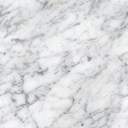 